Johnson County Bee Keepers to Capture Swarms							(Updated 5-5-21   LFP)Information presented on does not constitute an endorsement of a vendor, product or service, and does not constitute or imply K-State Research and Extension’s endorsement, recommendation, or favoring of such item, service or organization. Any such material presented is for informational purposes only and may change at any time.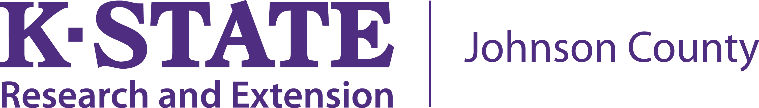  Kansas State University is committed to making its services, activities and programs accessible to all participants. If you have special requirements due to a physical, vision, or hearing disability, contact Johnson County K-State Research and Extension, 913-715-7000. Kansas State University Agricultural Experiment Station and Cooperative Extension Service K-State Research and Extension is an equal opportunity provider and employer. 
Johnson.k-state.edu | 913.715.7000
First NameLast NameCityPhoneEmail/ WebsiteSteveMessbargerDeSoto913-226-2849smessbarger55@gmail.comTomKuhnLenexa913-558-9109thkuhn@att.netBruceSandersLenexa/ Shawnee913-231-9098RobertBurnsOverland Park913-481-3504rburnshoney@gmail.comhttp://www.rburnshoney.com/DonSempleOverland Park/ Stilwell(913) 558-2370 don-gaylesemple@sbcglobal.netToddPreatorShawnee913-713-9342savethebeesrescueco@gmail.comhttp://www.savethebeesrescuecompany.com/JohnSpeckmanShawnee816-810-5642bikenbees@yahoo.comPaulNiebergallStilwell913-710-0428pjniebergall@gmail.com
DaveWebbStilwell913-244-1011dwebb@dlwebb.comBrad SeamanLenexa913-208-2721AndyNowachekOverland Park913-449-7169awn@everest.netJon Chitwood Spring Hill816-718-0447jwchitwood@chitwoodfamilyfarm.com 